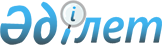 О внесении изменений в решение маслихата района Бәйтерек от 23 декабря 2022 года № 24-21 "О бюджете сельского округа Шалғай района Бәйтерек на 2023-2025 годы"Решение маслихата района Бәйтерек Западно-Казахстанской области от 24 ноября 2023 года № 9-21
      Маслихат района Бәйтерек РЕШИЛ:
      1. Внести в решение маслихата района Бәйтерек от 23 декабря 2022 года №24-21 "О бюджете сельского округа Шалғай района Бәйтерек на 2023-2025 годы" следующие изменения:
      пункт 1 изложить в следующей редакции:
      "1. Утвердить бюджет сельского округа Шалғай на 2023-2025 годы согласно приложениям 1, 2 и 3 соответственно, в том числе на 2023 год в следующих объемах:
      1) доходы – 49 793 тысячи тенге:
      налоговые поступления – 1 717 тысяч тенге;
      неналоговые поступления – 159 тысяч тенге;
      поступления от продажи основного капитала – 0 тенге;
      поступления трансфертов – 47 917 тысяч тенге;
      2) затраты – 51 454 тысячи тенге;
      3) чистое бюджетное кредитование – 0 тенге:
      бюджетные кредиты – 0 тенге;
      погашение бюджетных кредитов – 0 тенге;
      4) сальдо по операциям с финансовыми активами – 0 тенге:
      приобретение финансовых активов – 0 тенге;
      поступления от продажи финансовых активов государства – 0 тенге;
      5) дефицит (профицит) бюджета – - 1 661 тысяча тенге;
      6) финансирование дефицита (использование профицита) бюджета – 1 661 тысяча тенге:
      поступления займов – 0 тенге;
      погашение займов – 0 тенге;
      используемые остатки бюджетных средств – 1 661 тысяча тенге.
      приложение 1 к указанному решению изложить в новой редакции согласно приложению к настоящему решению.
      2. Настоящее решение вводится в действие с 1 января 2023 года. Бюджет сельского округа Шалғай на 2023 год
      тысяч тенге
					© 2012. РГП на ПХВ «Институт законодательства и правовой информации Республики Казахстан» Министерства юстиции Республики Казахстан
				
      Председатель маслихата

Н.Хайруллин
Приложение к решению
маслихата района Бәйтерек
от 24 ноября 2023 года № 9-21Приложение 1 к решению
маслихата района Бәйтерек
от 23 декабря 2022 года № 24-21
Категория
Категория
Категория
Категория
Категория
Категория
Сумма
Класс
Класс
Класс
Класс
Класс
Сумма
Подкласс
Подкласс
Подкласс
Подкласс
Сумма
Специфика
Специфика
Специфика
Сумма
Наименование
Сумма
1) Доходы
49 793
1
Налоговые поступления
1 717
01
Подоходный налог
293
2
Индивидуальный подоходный налог
293
04
Hалоги на собственность
1 180
1
Hалоги на имущество
75
3
Земельный налог
44
4
Hалог на транспортные средства
1 051
5
Единый земельный налог
10
05
Внутренние налоги на товары, работы и услуги
244
3
Сборы за ведение предпринимательской и профессиональной деятельности
244
2
Неналоговые поступления
159
01
Доходы от государственной собственности
159
5
Доходы от аренды имущества, находящегося в государственной собственности
159
3
Поступления от продажи основного капитала
0
4
Поступления трансфертов
47 917
02
Трансферты из вышестоящих органов государственного управления
47 917
3
Трансферты из районного (города областного значения) бюджета
47 917
Функциональная группа
Функциональная группа
Функциональная группа
Функциональная группа
Функциональная группа
Функциональная группа
Сумма
Функциональная подгруппа
Функциональная подгруппа
Функциональная подгруппа
Функциональная подгруппа
Функциональная подгруппа
Сумма
Администратор бюджетных программ
Администратор бюджетных программ
Администратор бюджетных программ
Администратор бюджетных программ
Сумма
Программа
Программа
Программа
Сумма
Подпрограмма
Подпрограмма
Сумма
Наименование
Сумма
2) Затраты
51 454 
01
Государственные услуги общего характера
38 522 
1
Представительные, исполнительные и другие органы, выполняющие общие функции государственного управления
38 522 
124
Аппарат акима города районного значения, села, поселка, сельского округа
38 522 
001
Услуги по обеспечению деятельности акима города районного значения, села, поселка, сельского округа
38 522 
07
Жилищно-коммунальное хозяйство
10 243
3
Благоустройство населенных пунктов
10 243
124
Аппарат акима города районного значения, села, поселка, сельского округа
10 243
008
Освещение улиц в населенных пунктах
2 305
009
Обеспечение санитарии населенных пунктов
0
011
Благоустройство и озеленение населенных пунктов
7 938
12
Транспорт и коммуникации
1 809
1
Автомобильный транспорт
1 809
124
Аппарат акима города районного значения, села, поселка, сельского округа
1 809
013
Обеспечение функционирования автомобильных дорог в городах районного значения, селах, поселках, сельских округах
1 809
15
Трансферты
880
1
Трансферты
880
124
Аппарат акима города районного значения, села, поселка, сельского округа
880
048
Возврат неиспользованных (недоиспользованных) целевых трансфертов
880
3) Чистое бюджетное кредитование
0
Бюджетные кредиты
0
Категория 
Категория 
Категория 
Категория 
Категория 
Категория 
Сумма
Класс 
Класс 
Класс 
Класс 
Класс 
Сумма
Подкласс
Подкласс
Подкласс
Подкласс
Сумма
Специфика
Специфика
Специфика
Сумма
Наименование
Сумма
5
Погашение бюджетных кредитов 
0
01
Погашение бюджетных кредитов
0
1
Погашение бюджетных кредитов, выданных из государственного бюджета
0
Функциональная группа
Функциональная группа
Функциональная группа
Функциональная группа
Функциональная группа
Функциональная группа
Сумма
Функциональная подгруппа
Функциональная подгруппа
Функциональная подгруппа
Функциональная подгруппа
Функциональная подгруппа
Сумма
Администратор бюджетных программ
Администратор бюджетных программ
Администратор бюджетных программ
Администратор бюджетных программ
Сумма
Программа
Программа
Программа
Сумма
 Подпрограмма
 Подпрограмма
Сумма
Наименование
Сумма
4) Сальдо по операциям с финансовыми активами
0
Приобретение финансовых активов
0
Категория 
Категория 
Категория 
Категория 
Категория 
Категория 
Сумма
Класс
Класс
Класс
Класс
Класс
Сумма
Подкласс
Подкласс
Подкласс
Подкласс
Сумма
Специфика
Специфика
Специфика
Сумма
Наименование
Сумма
6
Поступления от продажи финансовых активов государства
0
01
Поступления от продажи финансовых активов государства
0
1
Поступление от продажи финансовых активов внутри страны
0
5) Дефицит (профицит) бюджета
- 1 661
6) Финансирование дефицита (использование профицита) бюджета
1 661
7
Поступление займов
0
01
Внутренние государственные займы
0
2
Договоры займа
0
Функциональная группа
Функциональная группа
Функциональная группа
Функциональная группа
Функциональная группа
Функциональная группа
Сумма
Функциональная подгруппа
Функциональная подгруппа
Функциональная подгруппа
Функциональная подгруппа
Функциональная подгруппа
Сумма
Администратор бюджетных программ
Администратор бюджетных программ
Администратор бюджетных программ
Администратор бюджетных программ
Сумма
Программа
Программа
Программа
Программа
Сумма
Подпрограмма
Подпрограмма
Подпрограмма
Сумма
Наименование
Сумма
16
Погашение займов 
0
Категория
Категория
Категория
Категория
Категория
Категория
Сумма
Класс
Класс
Класс
Класс
Класс
Сумма
Подкласс
Подкласс
Подкласс
Подкласс
Сумма
Специфика
Специфика
Специфика
Сумма
Наименование 
Сумма
8
Используемые остатки бюджетных средств
1 661
01
Остатки бюджетных средств
1 661
1
Свободные остатки бюджетных средств
1 661